郑州市第九人民医院2020年度公开招聘专业技术人员公告郑州市第九人民医院（郑州市老年医院、河南省红十字郑州医院、郑州市心理医院、新乡医学院附属郑州第九人民医院）是一所集医疗、保健、康复、教学、科研为一体的综合性二级甲等医院。医院始建于1969年，是郑州市“一城十一中心之区域性老年医养中心”建设单位，是全国老年医院联盟副理事会长单位，是全国老年医院管理委员会副会长单位，是全国缓和医疗专业委员会副主委单位，是河南省老年医养协作联盟主委单位，是河南省老年学和老年医学老年医疗机构管理委员会主委单位。医院目前是河南省安宁疗护示范单位、全国首批“老年友善医院”、国家老年疾病临床医学研究中心“老年医疗照护培训基地”和“协同网络基地单位”。医院现有职工1400余人，高、中级职称352人，开放床位1200张，拥有28个临床科室、9个医技科室，同时包括1个院中院（郑州市心理医院、中欧国际合作心理医院）、郑州市第九人民医院荥阳医院、3个社区卫生服务站和1个社区卫生服务中心。其中有河南省重点（培育）学科：姑息（缓和）治疗暨安宁疗护中心。郑州市重点学科2个：老年科、精神心理科。郑州市重点（培育）学科：心脏中心。郑州市重点实验室1个：郑州市临床心理学重点实验室。随着医院各科室的不断发展与完善，我院2020年度拟面向社会公开招聘专业技术人才。现将招聘事宜公告如下：一、招聘岗位、专业、人数详见附件《郑州市第九人民医院2020年度招聘专业技术工作人员一览表》 二、基本条件：招聘专业招聘岗位及专业详见附件。（二）各类人员招聘条件及待遇学科带头人第一学历全日制统招本科起点，研究生以上学历，任省级副主委以上者优先。    2、具有副高以上专业技术职务，年龄在45周岁以下（1975年5月1日以后出生）。3、具有三甲以上医疗机构3年以上工作经历，能够熟练掌握本专业业务技能，有科室管理经验者优先。实用型人才1、本科以上学历。2、中级以上职称、具有二级以上医院工作经验、年龄40周岁以下（1980年5月1日以后出生）。3、副高以上职称、具有二级以上医院工作经验、年龄45周岁以下（1975年5月1日以后出生）。 博士研究生1、应、往届全日制博士研究生，第一学历为全日制本科学历，并取得相应学位。2、年龄45周岁以下（1975年5月1日以后出生）。硕士研究生应、往届全日制硕士研究生，全日制本科学历，并同时取得相应学位。2、取得专业技术资格同时取得住院医师规范化培训证书者优先考虑，每年均有国内外免费进修机会。3、年龄30周岁以下（1990年5月1日以后出生）。本科及以上学历1、第一学历为正规院校统招本科学历,并同时取得相应学位。    2、年龄28周岁以下（1992年5月1日以后出生）。3、取得医师资格证，执业证，规培证者优先考虑。荥阳医院及社区卫生服务中心医疗人员1、统招大专及以上学历；2、定向招聘，合同服务期为三年。3、年龄35周岁以下（1985年5月1日以后出生）。4、具有医院相关工作经验者优先考虑。5、取得医师资格证，执业证，规培证者优先考虑。福利待遇：博士研究生学历，经面试、试工合格人员，按规定办理入编手续，给予安家费及生活补贴，科研基金支持。（具体面议）副高以上职称，经面试、试工合格人员，符合“智慧郑州”的人才标准者，可办理入编手续。3、本科（含定向招聘大专）以上学历、中级职称人员，经面试、试工合格，可办理人事代理手续。护理人员    1、第一学历为全日制统招大专及以上学历。2、应届毕业生年龄25周岁以下（1995年5月1日以后出生），往届毕业生年龄28周岁以下（1992年5月1日以后出生）且具有护士执业证书。3、全日制本科以上学历，经面试、试工合格人员，见习期满后，经考核合格后，可办理人事代理手续。（三）基本要求1、热爱卫生事业，遵守国家法律、法规。2、身体健康，爱岗敬业，具有良好职业道德和职业素养。3、有下列情形之一的不接受报名应聘（1）曾因犯罪受过刑事处罚者；（2）尚未解除党纪、政纪处分或正在接受纪律审查者；（3）涉嫌违法犯罪正在接受司法调查尚未做出结论者；（4）曾在招聘考试中被认定有舞弊等严重违反招聘纪律行为者；（5）不具备良好的医德素养；（6）其他不符合招聘单位有关要求者。三、报名要求（一）公布招聘信息：本次招聘公告经郑州市卫生健康委员会网站wjw.zhengzhou.gov.cn     郑州市第九人民医院网站www.zzjy.org.cn 及郑州市第九人民医院微信平台发布。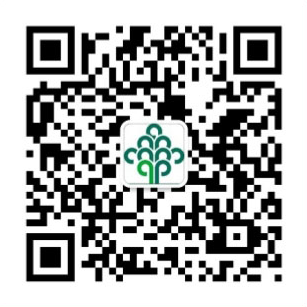 发布时间：2020年5月9日报名截止时间：2020年 5 月25日（博士及学科带头人常年招聘）报名方式：电子投递简历（请微信扫描下方二维码进入报名填写，提交即可，不要重复填写）        医疗人员扫码             护理人员扫码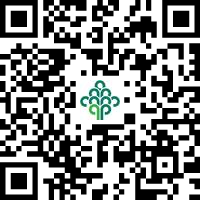 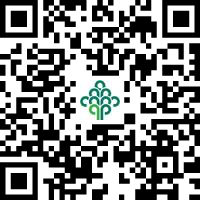 （二）招聘方式：报名资格材料审核——理论考试考核——面试招聘动态请密切关注医院官网及微信公众号，届时发布公告，不再电话另行通知。（三）优先录用贫困家庭毕业生，对贫困人口家庭的医学专业毕业生，根据本单位需求，同等条件下，可以优先录用。（需提供经上级部门认定后的贫困人口健康保障证或贫困家庭证明） 四、联系方式及地址联系电话：0371--58678501、58678520联系人：黄老师、白老师地址：郑州市沙口路25号，邮编：450053郑州市第九人民医院2020年度专业技术人员招聘岗位一览表郑州市第九人民医院2020年度专业技术人员招聘岗位一览表郑州市第九人民医院2020年度专业技术人员招聘岗位一览表郑州市第九人民医院2020年度专业技术人员招聘岗位一览表郑州市第九人民医院2020年度专业技术人员招聘岗位一览表郑州市第九人民医院2020年度专业技术人员招聘岗位一览表郑州市第九人民医院2020年度专业技术人员招聘岗位一览表郑州市第九人民医院2020年度专业技术人员招聘岗位一览表郑州市第九人民医院2020年度专业技术人员招聘岗位一览表科室专业学科带头人博士实用型人才硕士本科大专合计妇产科妇产科123妇产科妇产科123妇产科妇产科123姑息科全科医学/普通内科/老年医学69姑息科基础/公卫/护理（科研助理）39麻醉科临床麻醉33神内一神经内科22神内二神经病学12神内二神经病学12神经外科神经外科13神经外科神经外科23泌尿外科临床医学33消化内科老年专业28消化内科消化肿瘤28消化内科肝病28消化内科消化28肾内科肾脏病（西医）12肾内科肾脏病（西医）12骨一科骨科或疼痛专业24骨二科骨科或疼痛专业24儿科儿科14儿科儿科14儿科儿科/儿保24急诊内科/急诊重症专业44内分泌代谢科西医内分泌12内分泌代谢科西医内分泌12中医科         中医学专业11普外科普通外科12普外科肛肠外科专业12科室专业学科带头人博士实用型人才硕士本科大专合计心脏中心心血管内科学27心脏中心心血管内科学37心脏中心运动医学17心脏中心康复治疗学（中西医结合）17CCU心内科11康复科康复17康复科康复17康复科现代治疗师47康复科传统治疗师17老年医学科      三病区全科医师112老年医学科      四病区中医12老年医学科      四病区内科，具体专业不限 12眼科眼科学26眼科临床医学26眼科眼科学26耳鼻喉科中西医五官13耳鼻喉科耳鼻喉23药学部中药学36药学部药学36心理医院临床医学412心理医院精神病学专业412心理医院精神病学专业212心理医院心理治疗师212口腔科口腔科 11泌尿外科临床医学33放射科介入放射12放射科放射诊疗12疾控科公共卫生/预防医学44科室专业学科带头人博士实用型人才研究生本科大专合计功能科医学影像22体检科放射诊断27体检科彩超诊断37体检科心电图诊断17体检科内科17南阳新村社区卫生服务站医疗13南阳新村社区卫生服务站公共卫生13南阳新村社区卫生服务站中医13石化路社区卫生服务站口腔13石化路社区卫生服务站公共卫生13石化路社区卫生服务站中医13和平新村社区卫生服务站全科医疗13和平新村社区卫生服务站公共卫生13和平新村社区卫生服务站中医专业13冯春社区卫生服务中心内科（全科）39冯春社区卫生服务中心外科（全科）19冯春社区卫生服务中心儿科（全科）19冯春社区卫生服务中心妇科（全科）19冯春社区卫生服务中心公共卫生19冯春社区卫生服务中心心理学19药学19荥阳医院口腔科医师122荥阳医院妇科医师122荥阳医院中医科医师122荥阳医院外科医师222荥阳医院内科医师522荥阳医院检验科222荥阳医院彩超诊断222荥阳医院西药222荥阳医院中药222荥阳医院康复医师222荥阳医院临床医学122荥阳医院公共卫生122 护理人员   	护理学100合计2910524737257